                           DILIPDILIP.358803@2freemail.com                                                  Apply For Material  EngineerOBJECTIVES:-Well experienced in all laboratory processes in construction field with 15 years of proven work experience. Expertise in providing technical support with various Road, Bridge and Infrastructure projects.Current Employer:- Copri Construction Enterprises ESTProject-Construction Of Internal Road And Infrastructure Development In Mohammed Bin Zayed City Abu Dhabi.Position-QA/QC  EngineerClient-MusanadaConsultant-ItalSep-2016 To- Till DatePROFESSIONAL EXPERIENCE:-Aqleh Engineering ConsultantAs a SNR QC Material Inspector(February 2015 to Sep 2016)PROJECTS HANDLED:-Project Name:-         Deira Islands Development Roads And Sewerage Services                                            Networks. ( Dubai ) U.A.E                                                                                                                                                                                     Client:-                  Nakheel           Contractor:-         Wade Adams           Designation:-        Snr Material Inspector          Al Rajhi Construction L.L.C.         As a Material Engineer         (August 2007 to Jan-2015)Project Name :-  Internal Road And Services in Rahba City ( Abu Dhabi )Client:-                  Abu Dhabi Municipality,ADSSC,ADWEAConsultant:-         Ital.Aecom,HalcroawContractor:-        Al Rajhi Construction LLCDuration:-            August 2014-to-Jan-2015Designation:-       ( Material Engineer) Project Name:-       Improvements of The 5th Industrial Intersection – Sharjah                                     Ring Road Phase-3 (Emirates Road)            Client:-                      Ministry Of  Public WorkConsultant:-              Parsons Overseas Limited Dubai (UAE)Contractor:-             Al Rajhi Construction LLCDuration :-                May 2012-To-July 2014 )Designation:-            Material EngineerProject Name:-      The Development of south Shamka Infrastructure Lot 3                                         ( Abu  Dhabi )                                               Client:-                       MusanadaConsultant:                Mott MacdonaldContractor:-              Al Rajhi Construction LLC       Duration :-                March-2011-To-May-2012       Designation:-            Snr Laboratory TechnicianProject Name:-        Construction, Executing, Upgrading and Dualization of                                    Dibba-Masafi Road (Stage-2)–Section 1Client:-                       MOPW( Fujairah ) U.A.EConsultant:               Conser Consulting Engineering ServicesContractor:-             Al Rajhi Construction LLC             Duration :-               April-2009-To-Febuary-2011 ( Project Completed )              Designation:-           Snr Laboratory TechnicianProject Name:           Downtown Jebel Ali Zone 1, & 3 ( Dubai )Client:                         LimitlessConsultant:                Wilbur smith AssociatesContractor:-               Al Rajhi Construction LLC  Duration :-                 January-2008-To-March-2009 ( Project Hold )Designation:-             Snr Laboratory TechnicianProject Name:-        Al Salam City Client:                       TameerConsultant:-             Associate Consultant Engineering ( ACE )Contractor:-             Al Rajhi Construction LLCDuration :-              August-2007-To-January-2008 ( Project Cancel )Previous Employment:	  6.  Name of Employer:  Shibh Al Jazira Contracting Co. (Road & bridge work)	City / Country:        Riyadh, Kingdom of Saudi ArabiaDesignation:	        Snr  Lab TechnicianProject – 1:	       Improvement of Riyadh Ring Road Intersection No 15,16,10 & 18Consultant:-            Zuhair Fayez PartnershipDuration:       September 2002 to June 2007 (4 No’s Project  Completed )PERSONAL DETAILS:Date of Birth			:	4th February 1972Nationality			:	 IndianMarital Status	                           :             MarriedLanguages Known		:	English, Hindi And Working Knowledge ArabicDriving License 		:	Valid U.A.E (LMV) License.QUALIFICATION:    Diploma of Civil Engineering (1993)    M.H Saboo Siddik Polytechnic Institute.    Board of Technical Examination Maharashtra State ( India )COMPUTER SKILLS:    Windows, MS word, MS office, Ms Power point, Internet.DUTIES AND RESPONSIBILITIES:Direct Management and full supervision of all the tests.Checking the work sheets of all the tests and approving the work.Suitability of Soils, Concrete, Asphalt and job relating testing.Responsible for all material testing by following contract specification.Supervision all test in site lab & independent laboratory.Collect and identify the sample to be tested.Maintain of test recordCarrying out quality control testing on various materials like soil, concrete and aggregate.Well knowledge for reviewing and preparing material submittal as per project requirement.Send enquiry to supplier as per project material requirment.Coordinate with project manager for material which needs approval from client.Coordinate with supplier for material submittal and sample if needed.Assist the purchase staff by providing technical details on material to be purchase.Coordinate with client representatives and supplier for the delivery of materials.Preparing Mix Design For Concrete.Responsible for material inspection of incoming material as per quality standard and project specifications.Prepare method statement as pe contract requirment.    •     Prepare Inspection And Testing Plan •   Perform all daily inspection and test of the scope and character necessary to achieve the quality of construction required in the drawings and specifications for all works under the contract performed ON or OFF site. •  Cary out inspection and checking for all quality related procedures in the site and ensures activity at the site are as per approved method statement and inspection test plan.•  Coordinate with the consultant’s representative for inspection and meeting about quality problems including the closure of Non-Compliance Report.•  Report to the QA/QC Manager, control, and monitor all activities related to Quality Management System, QMS.•  Taking care of  QA/QC documents of the entire project including certificates, calibration, test results, inspection requests, non-compliance reports and site instruction/observations, permanent materials delivered and other QA/QC documents. Responsible for the closure of Non-conformance, NCR and Site Instruction.•  Responsible for the quality and workmanship of every activity, thorough knowledge of all phases of engineering construction relating to Civil, Architectural and Structural discipline interfacing the multidisciplinary operations.• Develop method statement for the activity including risk assessment and job safety environmental analysis and Inspection Test Plan and Checklist based on specifications of the project.•  Carry out Internal Audit at the site as scheduled in the Project Quality Plan, PQP.     • Liaise the Technical Engineer for submission of material submittals to ConsultantDECLARATION:- I hereby declared that all the above information’s given by me are true to the best of my knowledge and belief.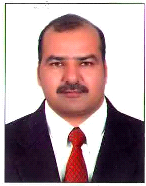 